РЕШЕНИЕ19.12.2018	                                                                                             № 26-3О назначении сельских старостВ соответствии со ст. 27.1 Федерального закона от 06.10.2003 № 131-ФЗ «Об общих принципах организации местного самоуправления в Российской Федерации», Совет сельского поселения Кадыровский сельсовет муниципального района Илишевский район Республики Башкортостан РЕШИЛ:       	1. Назначить на должность старосты:2. Настоящее решение вступает в силу после его подписания и подлежит официальному опубликованию.     	3. Контроль за выполнением данного решения оставляю за собой.Глава сельского поселения			                  Габбасов Р.Г	БАШКОРТОСТАН РЕСПУБЛИКАҺЫМУНИЦИПАЛЬ РАЙОНИЛЕШ РАЙОНЫКАЗЫР АУЫЛ СОВЕТЫАУЫЛ БИЛӘМӘhЕ СОВЕТЫ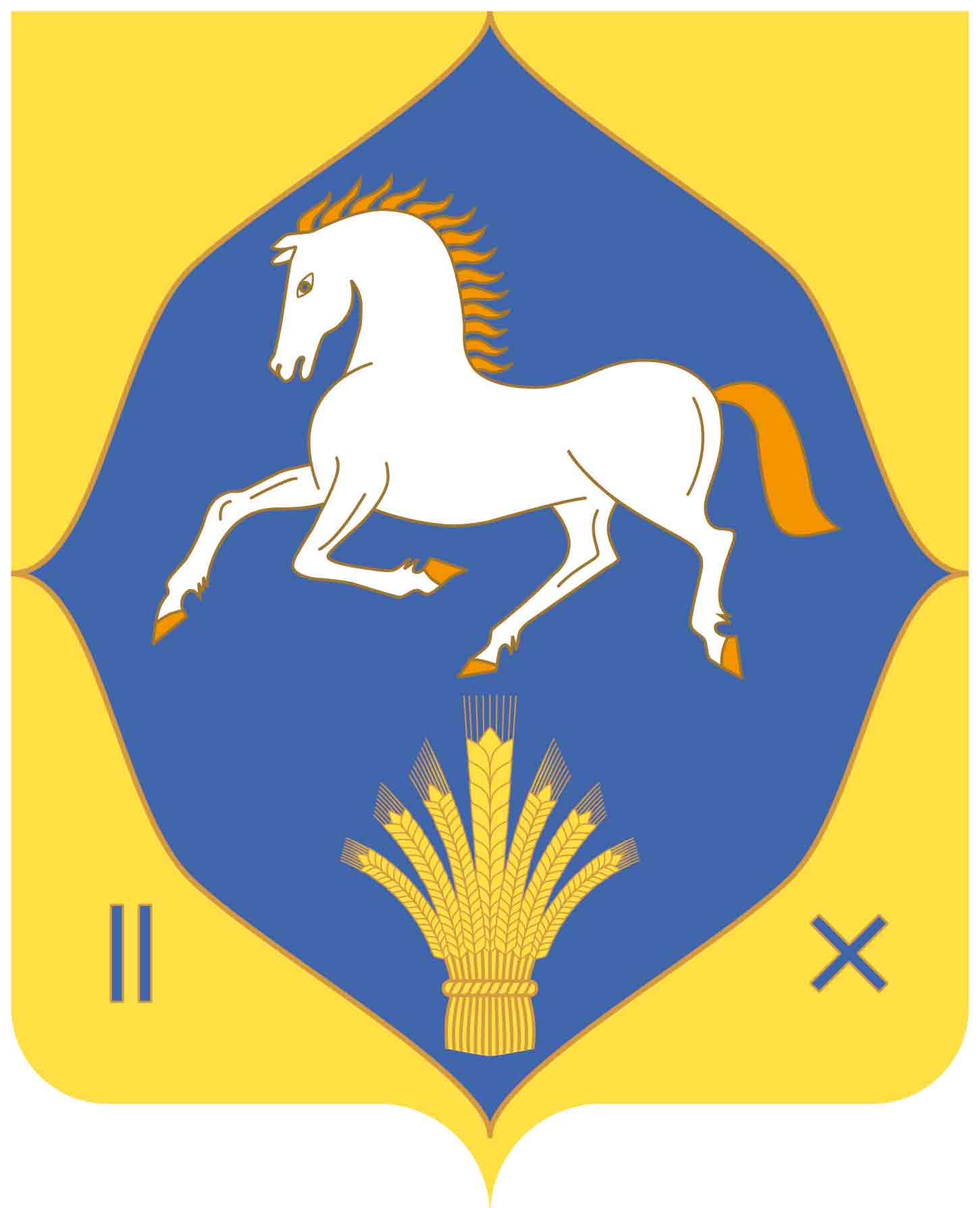 РЕСПУБЛИКА БАШКОРТОСТАНМУНИЦИПАЛЬНЫЙ РАЙОНИЛИШЕВСКИЙ РАЙОНСОВЕТ СЕЛЬСКОГО ПОСЕЛЕНИЯ
КАДЫРОВСКИЙ СЕЛЬСОВЕТ452267, Казыр ауылыҮзәк урам, 34Тел. (34762)36-345452267, с. Кадыровоул.Центральная, 34Тел. (34762) 36-3-45С.Кадырово-Габдрахманов Вадис Гайнулгилемовичд.Сынгряново -Сафиуллин Ахнаф Алтафович